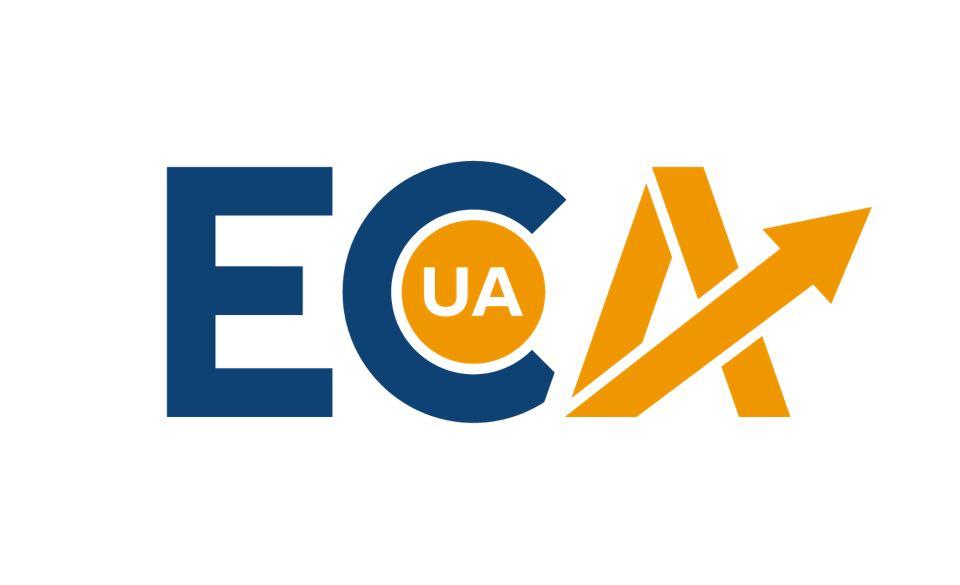 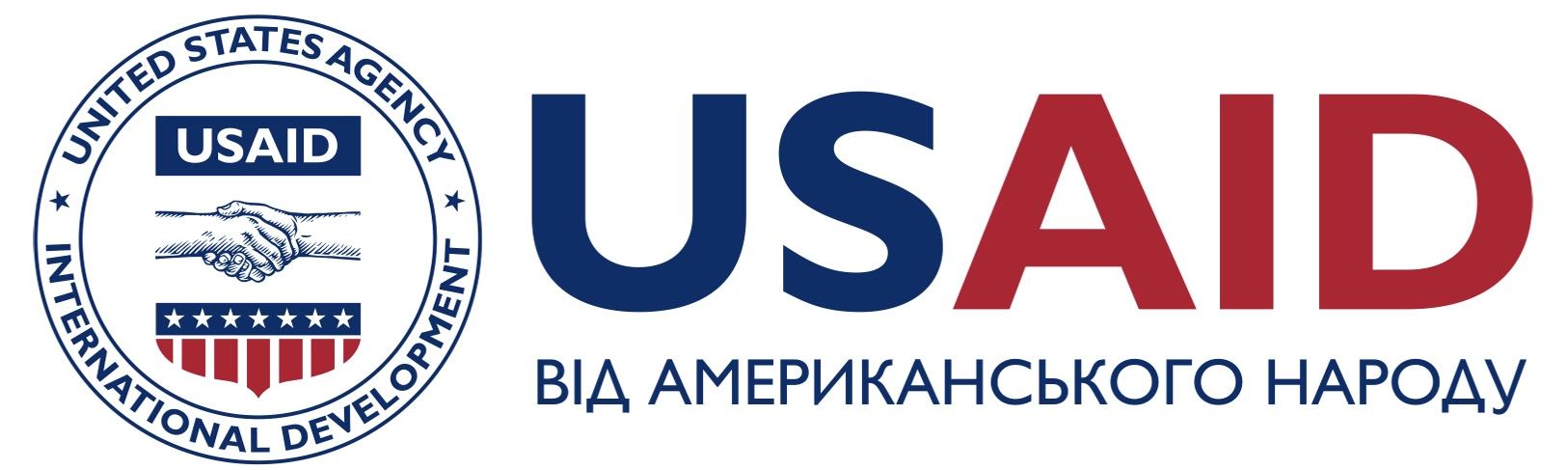 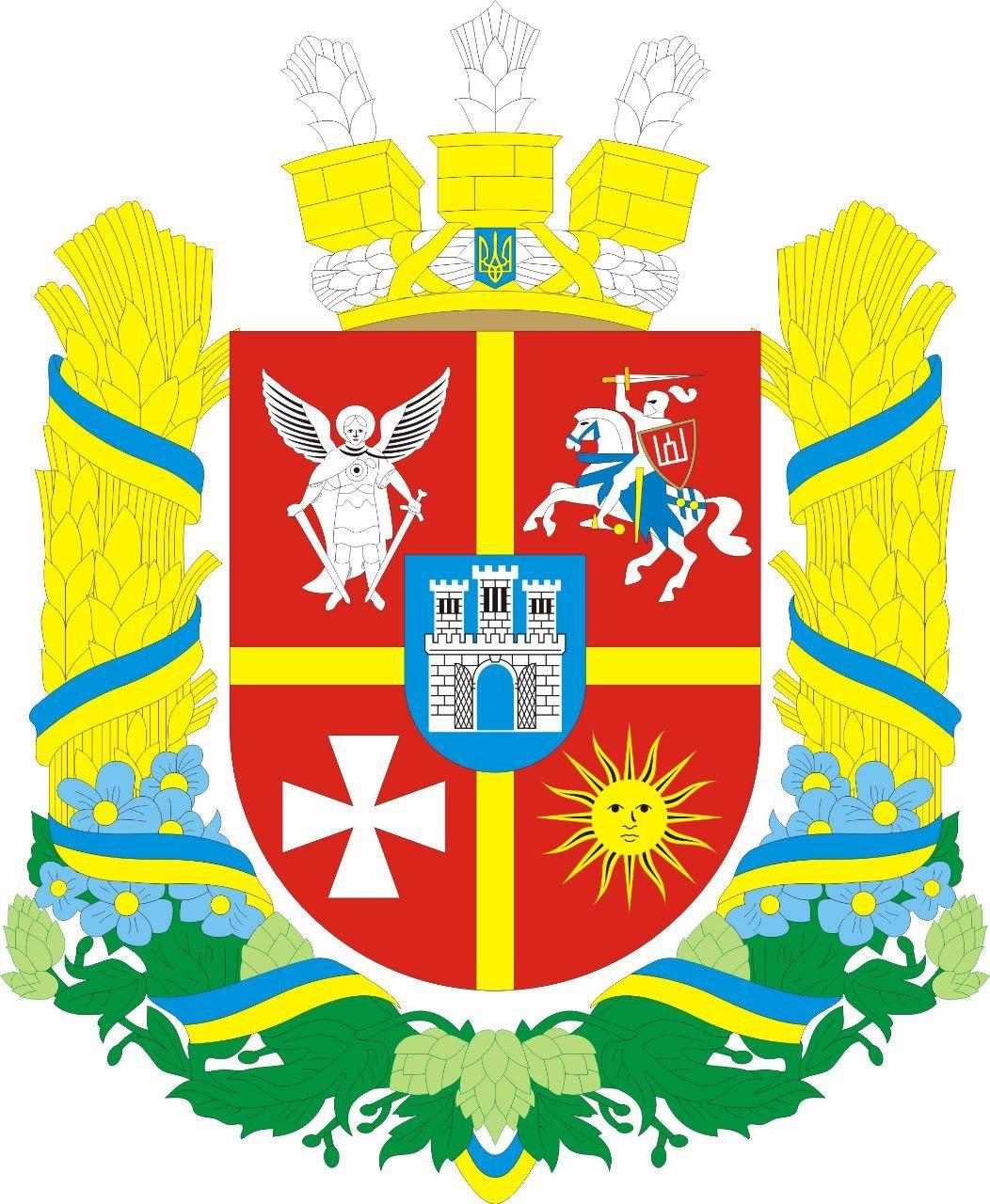 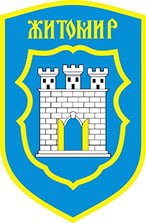 Круглий стіл: «Експортне фінансування: доступні можливості та перспективи розвитку»Роль доступного фінансування у відновленні та стимулюванні розвитку експортної діяльності бізнесу в Україні Дата: 24  листопада 2022  з 14:00 години – до 16:00 годиниМісце проведення: онлайн - платформа ZoomМодератор: Руслан Рохов, радник ПрАТ “Експортно-кредитне агентство”Вітальне слово: 14:00 - 14:10 представник Житомирської обласної військової адміністраціїпредставник Житомирської міської радиРуслан Гашев, в.о. голови правління ПрАТ “Експортно-кредитне агентство”Тетяна Грищенко, заступниця керівника Програми USAID “Конкурентоспроможна економіка України”Презентація 14:10 - 14:20 Нові продукти ПрАТ “Експортно-кредитне агентство” для стимулювання експорту в умовах війни / Руслан Рохов, радник ПрАТ “Експортно-кредитне агентство”Обговорення та презентації можливостей банків: 14:20 - 15:20 Наталя Буткова-Вітвіцька, директор департаменту мікро-, малого та середнього бізнесу АТ “Ощадбанк”;Юлія Лозова, заступник директора Житомирської обласної дирекції “Укргазбанк”;Ірина Великодня, заступник керуючого Житомирської філії “Укрексімбанк”Сесія індивідуальних консультацій для клієнтів 15:20 - 16:00